Amsterdam, 15th of June, 2016			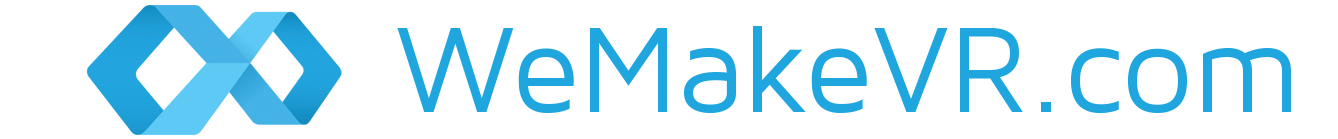 PRESS RELEASE - FOR IMMEDIATE PUBLICATIONWeMakeVR changes medical education using VRInnovative use of technology shows first ever picture-in-picture virtual reality footageA new way to capture surgical procedures can greatly improve medical training. By combining several techniques within virtual reality, WeMakeVR, in collaboration with MDLinking, has created an educational experience that will change the way students learn. For the first time, a VR production combines computer animation, first person perspective, and 360º VR footage. Using state of the art technology, students are now able to experience a single medical procedure from different angles simultaneously. “This innovation will change the shape, quality, and accessibility of the entire medical education system”, said Gijs van Acker, the acting surgeon of the captured operation. The VR experience allows the user to stand alongside the medical team right next to the patient, while viewing a close-up from the surgeon's point of view at the same time. It is a first in the world of virtual reality that we see a blend of different viewpoints and animation into a single mixed reality. This offers a broad variety of opportunities for training and evaluation, but also for the exchange of knowledge between medical teams around the world. Avinash Changa, CEO and founder of WeMakeVR, said: “For over two years we’ve been developing VR applications that go beyond entertainment. Thanks to MDLinking we were able to further this process and at the same time develop something that has not been seen before. We will continuously look forward and show everyone the true possibilities of VR.” ENDSLink to the experience:  		https://www.youtube.com/watch?v=D6dBumlUDQk	The experience will also be available on:Wemakevr.com		“WeMakeVR” in Appstore/Google play 	Facebook.com/wemakevr	Additional information / About us:The experience was made by WeMakeVR in collaboration with MDLinking. WeMakeVR is a Virtual Reality production company founded in 2013 in Amsterdam. Since the start, we’ve been developing VR applications beyond entertainment. Early 2016 MDLinking contacted us after a tv interview. They understood our vision, and together with them we have been able to combine 360º-film, traditional film, and computer-generated imagery to create an experience that we believe will change the way we look at medical education forever.For more information contact:Avinash Changa, CEO				Mart Maes, Public Relations			+316-24605024					+316-36124045	avinash@wemakevr.com			mart@wemakevr.com